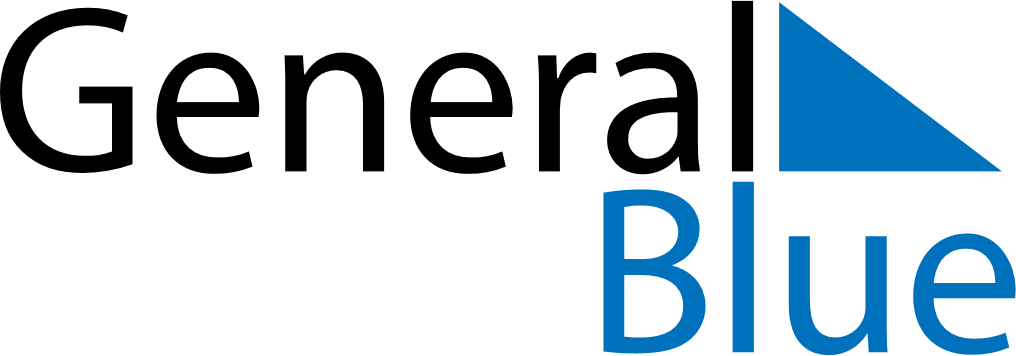 2024 - Q2French Guiana 2024 - Q2French Guiana 2024 - Q2French Guiana 2024 - Q2French Guiana 2024 - Q2French Guiana 2024 - Q2French Guiana AprilMONTUEWEDTHUFRISATSUNApril1234567April891011121314April15161718192021April22232425262728April2930AprilMayMONTUEWEDTHUFRISATSUNMay12345May6789101112May13141516171819May20212223242526May2728293031MayJuneMONTUEWEDTHUFRISATSUNJune12June3456789June10111213141516June17181920212223June24252627282930JuneApr 1: Easter MondayMay 1: Labour DayMay 8: Victory DayMay 9: Ascension DayMay 19: PentecostMay 20: Whit MondayMay 26: Mother’s DayJun 10: Abolition of Slavery